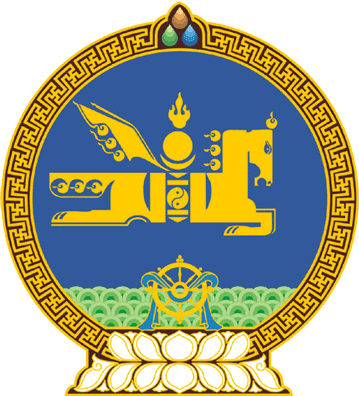 МОНГОЛ УЛСЫН ИХ ХУРЛЫНТОГТООЛ2019 оны 02 сарын 01 өдөр     		            Дугаар 10                     Төрийн ордон, Улаанбаатар хотМонгол Улсын Их Хурлындаргыг сонгох тухайМонгол Улсын Үндсэн хуулийн Хорин дөрөвдүгээр зүйлийн 1 дэх хэсэг, Монгол Улсын Их Хурлын тухай хуулийн 9 дүгээр  зүйлийн 9.1, 9.5 дахь хэсгийг үндэслэн Монгол Улсын Их Хурлаас ТОГТООХ нь:1.Монгол Улсын Их Хурлын даргаар Улсын Их Хурлын гишүүн Гомбожавын Занданшатарыг сонгосугай.2.Энэ тогтоолыг 2019 оны 02 дугаар сарын 01-ний өдрөөс эхлэн дагаж мөрдсүгэй. 	МОНГОЛ УЛСЫН 	ИХ ХУРЛЫН ДЭД ДАРГА 			            Л.ЭНХ-АМГАЛАН 